Prot. n. 5500/C16bAVVISO N. 49Ai coordinatori di classeAgli alunni che non si avvalgono dell’ e alle famiglieBrescia, 3 ottobre 2014OGGETTO: Alternativa all’insegnamento della religione cattolica.Premesso che la scelta in ordine alla frequenza o meno dell’ e delle relative opzioni ha validità annuale e può essere modificata solo all’atto dell’iscrizione all’anno successivo, al fine di organizzare le attività si invitano gli studenti che hanno già effettuato tale scelta ad esprimere la propria opzione tra quelle previste dal modulo allegato in copia, che sarà consegnato con le seguenti modalità.I coordinatori di classe ritireranno a partire da lunedì 6 ottobre presso la segreteria didattica l’elenco degli alunni che hanno scelto contestualmente all’iscrizione di non avvalersi ed i relativi moduli predisposti, avendo cura di consegnarne una copia a ciascuno degli alunni in oggetto al più presto possibile.Gli alunni dovranno compilare e sottoscrivere il modulo, che per i minorenni dovrà essere sottoscritto anche dai genitori.Il modulo dovrà essere restituito al coordinatore entro lunedì 13 ottobre e da questi consegnato tempestivamente in segreteria didattica.In mancanza di riconsegna del modulo gli alunni devono rimanere in classe.Nel caso della scelta dell’opzione D), cioè nel caso di uscita dalla scuola, quando l’ora di religione non coincida con la prima e l’ultima ora è necessario che i genitori prendano appuntamento col dirigente per fornire precise indicazioni scritte in ordine alle modalità di uscita dell’alunno da scuola, come previsto dalla C.M. 18.1.1991 n. 9. Cordiali saluti.Il Dirigente scolasticoprof. Giovanni RosaIstituto di Istruzione Superiore di Stato“Andrea Mantegna”Sede legale Via Fura, 96  C.F. 98092990179 - 25125 BresciaTel. 030.3533151 – 030.3534893   Fax 030.3546123e-mail: iabrescia@provincia.brescia.it   sito Internet: www.ipssarmantegna.it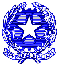 